"Мектепке жол" акциясы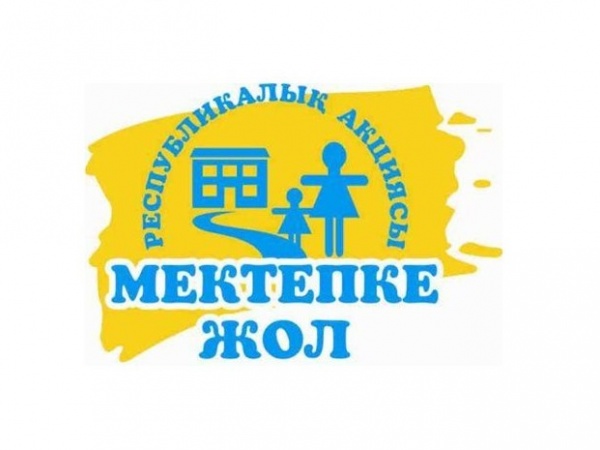 2018 жылы 1 тамыз бен  30 қыркүйек аралығында Павлодар облысына «Мектепке жол» жалпыреспубликалық акциясы өтеді.2018 жылы бұл акция «Менің таңдауым балаларға көмек!» ұранымен өтеді. Акцияның мақсаты: аз қамтылған және көп балалы отбасыларға, жетім-балаларға және ата-ана қамқорлығынсыз қалған балаларға көмек көрсету, сонымен қатар олардың кеңсе тауарларының немесе киім, аяқ киімдерінің жоқтығынан мектепке келмей қалуларының алдын алу. Облысымыздың кез-келген ұйымы мен тұрғыны   мұқтаж балаларға мектепке дайындалуға  көмек бере алады. Кез-келген көмек түрі, мектеп құралдары, кітаптар, киім немесе кеңсе техникасы да  балалардың жаңа оқу жылының басына  дайын болуларына  көмегін береді. Егер сізді  қиындыққа тап болған балалардың тағдыры бей-жай қалдырмаса Павлодар қаласы «№43 жалпы орта білім беру мектебі» сізді бұл акцияға қосылауға шақырады.  Байланыс телефондары  8(7182) 556862, 8 (7182)555860.Алдын ала сізге алғыс білдіреміз!